Открытый творческий онлайн - конкурс «След войны в моей семье»Номинация: ЭссеНазвание работы: «Мой прадедушка »Ф.И.О.: Скворцов Иван ИгоревичВозраст: 12 летМесто учебы: МОУ СОШ с. Репное, Балашовский район, Саратовская областьФ.И.О.(наставника): Саврасова Светлана АлександровнаЯ много читал книг и смотрел фильмы про Великую Отечественную войну. Меня поразило, как же страшно, голодно и холодно было в то время. Но солдаты держались и вели себя мужественно и храбро. Мой прадедушка тоже воевал, об этом я узнал от своей бабушки, Скворцовой Надежды Александровны. Прадедушку звали Юлин Александр Маркович. Он родился в 1915 году, когда ему исполнилось 18 лет, его призвали на фронт. Военную службу он проходил в должности шофёра и осуществлял подвоз снарядов на места сражений. В 1942 году он был ранен, прадедушка дослужил до конца войны. Ему вручили медали: «За оборону Сталинграда», «За отвагу». Александр Маркович участвовал в Сталинградской битве. Из рассказа моей бабушки я узнал, что в боях под Сталинградом прадед получил задание  подвести снаряды  к месту боя. Он попал под обстрел фашистов, не боясь смерти, выполнил задание и привёз снаряды своим товарищам. Александр Маркович    Принимал участие в наступательных операциях за освобождение Донбасса, в ликвидации Запорожского плацдарма немцев, в Днепропетровской наступательной операции, наступательной операции на криворожском направлении. Прадедушка принял участие в разгроме немцев на право - бережной Украине, а так же в разгроме Одесской группировки противника, в разгроме немцев в Белоруссии, Польше, участвовал в Люблинско-Брестской операции,  разгроме немецко - румынских войск, в Крыму. Закончил прадедушка войну в Берлине и вернулся в родной посёлок, женился, вырастил четырёх детей. Трудные были послевоенные годы, приходилось много работать, прадед работал в колхозе бригадиром тракторной бригады. Умер Александр Маркович в пятьдесят три года. Из рассказа моей бабушки, мой прадедушка был очень сильным, трудолюбивым и добрым человеком. Все эти годы наша семья любит и помнит своего героя и эта любовь передаётся из поколения к поколению. Пусть война не повторится никогда. Слава и память нашим героям!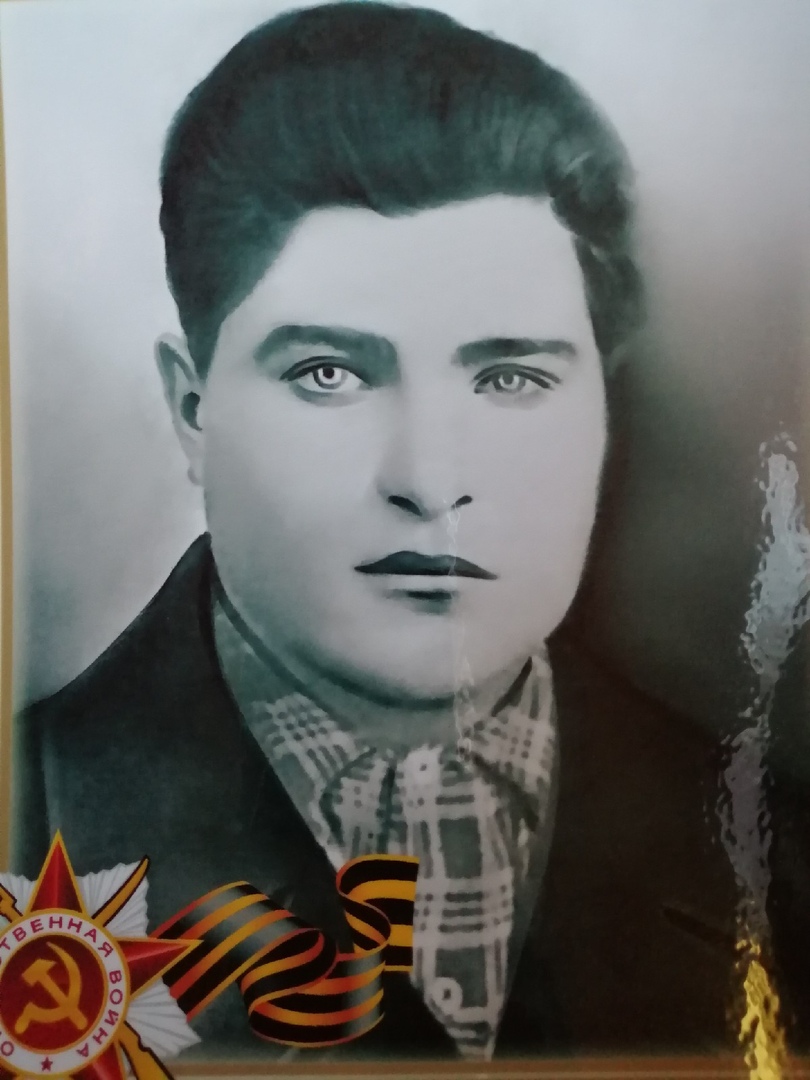 